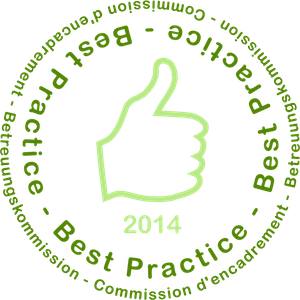 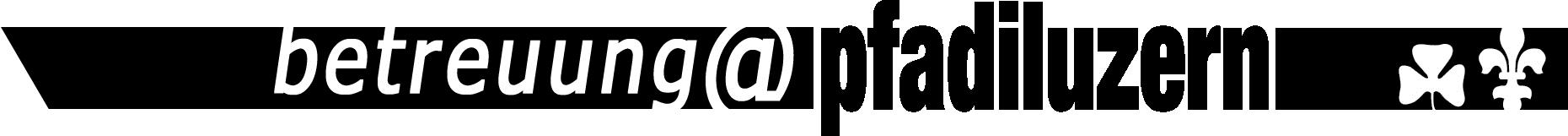 Gesprächsideen Abteilungsbetreuungfür CoachesGrundlage für eine erfolgreiche Abteilungsbetreuung ist ein Vertrauensverhältnis zwischen Coach und Abteilungsleitung. Vertrauen kannst du als Coach vor allem im Gespräch schaffen.Das Dokument ist eine Auflistung von Themenbeispielen für Gespräche mit der Abteilungsleitung. Die Liste ist nicht abschliessend und kann laufend ergänzt werden.Wir schlagen vor, dieses Dokument als Basis für die Startbesprechung zu verwenden. Vor allem neue Coaches sollen auf diese Weise ihre Abteilung besser kennenlernen.Nebst dem Kennenlernen soll das Ziel dieses Gespräches sein, dass du gemeinsam mi der / dem AL Ziele und Schwerpunkte für das bevorstehende Pfadijahr definierst –ganz nach dem Motto:> Betreuen heisst gemeinsam Ziele erreichen <Organisation der AbteilungWie ist die Abteilung organisiert? Wie weit ist die Abteilung in der Umsetzung des Stufenmodells? Hat die Abteilung Statuten? Welches sind die Einnahmequellen der Abteilung? Steht die Abteilung finanziell auf sicherem Boden? Hat die Abteilung einen Altpfadi Verein (APV)? Hat die Abteilung einen Elternrat? Hat die Abteilung einen Präses? Besitzt die Abteilung ein Pfadiheim? Wie wird es verwaltet? ...Lager- PBS und J+S - VorschriftenIst der administrative Anmeldeablauf den Leiterinnen bekannt? Kennt der / die AL die Vorschriften zur Durchführung von Lagern? Werden die Sicherheitsbestimmungen berücksichtigt?Stehen für die Anzahl geplanter Lager genügend LeiterInnen mit der entsprechenden Ausbildung zur Verfügung?Wie viele Lager sind geplant?...Aktivitäten der Abteilung und der StufenGibt es ein Jahresprogramm der Abteilung und der verschiedenen Stufen?Sind die Daten von alljährlichen Anlässen (im darauffolgenden Jahr) schon bekannt?Machen die Stufen Quartalsprogramme? Welche Informationen erhält die Abteilungsleitung zu den Aktivitäten, die in den  Stufen abgehalten werden? Wie ist die Betreuung des ALs oder der AL organisiert?ä...Qualität der Aktivitäten der Abteilung und der StufenGibt es Neuerungen in den Aktivitäten der Abteilung und der Stufen oder laufen (mehr oder weniger) jährlich die gleichen Aktivitäten?Werden Traditionen überdacht?Gibt es eine Auswertung der Aktivitäten der Abteilung und der Stufe? Bringt’s etwas?Welche Werkzeuge werden benutzt, um die Methode „Persönlicher Fortschritt“ umzusetzen?Wie läuft die Umsetzung der Methode „Gesetz und Versprechen“?Gibt es eine Überprüfung, ob die Aktivitäten der Stufen mit den Grundlagen der PBS übereinstimmen? (vorher?, nachher?) Wie wichtig ist die Mitbeteiligung und Mitbestimmung der Kinder und Jugendlichen bei den Aktivitäten der Abteilung und der Stufen?Sind internationale Anlässe (Jamboree, Moot, Explorer Belt, ...) bei den LeiterInnen bekannt? Gibt es einen gesellschaftlichen Einsatz der Stufen, gemeinnützige Projekte und die Auseinandersetzung mi Problemen, welche die Gesellschaft betreffen? Oder finden die Aktivitäten vor allem „unter uns“ statt?Werden Lager ausgewertet?Findet eine Jahresauswertung statt?...Nachhaltigkeit im LeitungsteamGibt es eine Nachfolgeplanung für die LeiterInnen für das nächste Jahr? Und für das darauffolgende Jahr? Und später? Wenn ja, in welcher Form?Gibt es eine Kursplanung für die LeiterInnen? Finden Gespräche mit möglichen Kurs-TN statt?Haben alle Stufen mindestens eine LeiterIn mit Basiskurs- und Aufbaukursausbildung?Hat der / die AL einen Panoramakurs besucht? AL-Kurs?Werden die Vorbasiskurse genutzt?Wie ist die Stimmung zwischen den LeiterInnen innerhalb der Abteilung?Welchen Stellenwert hat die Ausbildung der Pfadi Luzern in der Abteilung?Besuchen die LeterInnen die Kurse der Stufe, in welcher sie tätig sind?Besitzt die Abteilung eine Pio - Stufe? Werden die Basiskurs-TN auf den Aufnahmetest vorbereitet? äTN statt?Besuchen die LeiterInnen ergänzende Kurse wie Nothelfer, Rettungsschwimmer, Oase, Sicherheitsmodule, Wahlmodule, MFs? ...Kommunikation der AbteilungWie läuft die interne Kommunikation in der Abteilung? Höcks usw.Wie erreichen die Informationen des AL-Versandes der Pfadi Luzern und PBS die  betroffenen LeiterInnen in den verschiedenen Stufen? Wie kommuniziert die Abteilung nach Aussen? (Prospekte, Zeitung, Schaufenster)Wird der Pfadi Luzern Newsletter als Informationsorgan der Pfadi Luzern  wahrgenommen? Werden Elternbriefe von der Abteilung oder von den Stufen verfasst und  verschickt? äWie werden Probleme behandelt? z.B. Elternreklamationen wegen fehlenden  Infos? Wie macht die Abteilung Werbung? äden Kindern und  Jugendlichen (Anschlag, Kettentelefon, Web, usw.)? Wie ist der Kontakt zum Coach? Gibt es eine Abteilungszeitung? ...Beziehungen zu den Behörden, Partner- und DrittorganisationenWelche Beziehung pflegt die Abteilung zu den Gemeindebehörden? Hat die Abteilung in der Gemeinde Verpflichtungen? Welche Beziehung pflegt die Abteilung zur Kirchgemeinde? Hat die Abteilung in der Kirchgemeinde Verpflichtungen? Welche Beziehungen pflegt die Abteilung zu anderen Dorfvereinen? Welche Beziehungen pflegt die Abteilung zu Drittorganisationen? Welche Beziehungen pflegt die Abteilung zur Pfadi Luzern? ...